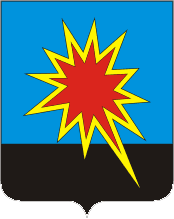 КЕМЕРОВСКАЯ ОБЛАСТЬ КАЛТАНСКИЙ ГОРОДСКОЙ ОКРУГ АДМИНИСТРАЦИЯ КАЛТАНСКОГО ГОРОДСКОГО ОКРУГАПОСТАНОВЛЕНИЕОт 28.03.2018 г.  №  64 - пО внесении изменений в постановление «Развитие физической культуры, спорта и молодежной политики Калтанского городского округа» на 2014-2020 годы» (в ред. постановления администрации Калтанского городского округа от 29.12.2017 г. № 248-п)В связи с изменением бюджетных ассигнований и корректировкой программных мероприятий в 2 полугодии 2017 года, направленных на развитие молодежной политики, физической культуры и спорта на территории  Калтанского городского округа:Внести изменения в постановление администрации Калтанского городского округа от 26.12.2016 г. № 337-п «О внесении изменений в постановление администрации Калтанского городского округа от 30.12.2013 г. № 495-п «Об утверждении муниципальной программы «Развитие физической культуры, спорта и молодежной политики Калтанского городского округа» на 2014-2016 годы (в ред. Постановления администрации Калтанского городского округа от 29.12.2017 г. № 248-п) по следующим позициям и утвердить:      1.1. Паспорт муниципальной программы «Развитие физической культуры, спорта и молодежной политики Калтанского городского округа» на 2014-2020 годы читать в новой редакции, согласно приложению к настоящему постановлению (приложение №1).1.2. Раздел 5. Ресурсное обеспечение программы  изложить в новой редакции (приложение №3). Объемы бюджетных ассигнований по программным мероприятиям приведены в разделе 5 и подлежат уточнению исходя из возможностей бюджета на соответствующий год.         2. Начальнику отдела организационной и кадровой работы администрации Калтанского городского округа (Т.А.Верещагина) обеспечить размещение настоящего постановления на сайте администрации Калтанского городского округа.         3. Настоящее постановление вступает в силу с момента его подписания и распространяет свое действие на правоотношения, возникшие с 01.01.2018         4. Контроль за исполнением постановления возложить на заместителя главы Калтанского городского округа по социальным вопросам А.Б.Клюеву.Глава Калтанского городского округа						  И.Ф. Голдинов                                                                                                       Приложение № 1Утверждено   постановлением администрации Калтанского городского округа						   от _______ 2018 г.  № ____ - п Объемы бюджетных ассигнований программы в целом и с разбивкой по годам ее реализации                                                                                                      Приложение № 2Утверждено постановлением администрации Калтанского городского округа						   от ______ 2018 г.  № _____ - п4. РЕСУРСНОЕ ОБЕСПЕЧЕНИЕ ПРОГРАММЫПри разработке стратегии ресурсного обеспечения муниципальной программы учитывались реальная ситуация в финансово-бюджетной сфере на муниципальном уровне, высокая общеэкономическая, социальная и политическая значимость проблемы.Всего на реализацию программы потребуется 157 041,46 рублей, в том числе:2014 год   – 17 811, 79 тыс. руб.; 2015 год  - 21 362,37  тыс. руб.;2016 год -  21 416,80 тыс. руб.;2017 год -  22 158,8  тыс. руб.2018 год -  24 763,9  тыс. руб.2019 год -  24 763,9  тыс. руб.2020 год -  24 763,9  тыс. руб.В том числе средства местного бюджета:2014 год  -  17 062, 69 тыс. руб.;2015 год  - 20 367,64  тыс. руб.;2016 год  - 20 354,6 тыс. руб.;2017 год -  20 950,2  тыс. руб.
2018 год -  23 684,9  тыс. руб.2019 год -  23 684,9  тыс. руб.2020 год -  23 684,9  тыс. руб.В том числе средства областного бюджета:2014 год  -  144, 70 тыс. руб.;2015 год  - 144, 70  тыс. руб.;2016 год  - 146,60  тыс. руб.;2017 год -  139,50  тыс. руб.2018 год -  139,50  тыс. руб.2019 год -  139,50  тыс. руб.2020 год -  139,50  тыс. руб.Внебюджетные источники:2014 год  -  604, 40 тыс. руб.;2015 год  -  850,03 тыс. руб.;2016 год -  915,60 тыс. руб.;2017 год – 1069,1 тыс. руб.2018 год -  939,50  тыс. руб.2019 год -  939,50 тыс. руб.2020 год -  939,50 тыс. руб.Объемы бюджетных ассигнований программы в целом и с разбивкой по годам ее реализацииОбщая сумма средств необходимых на реализацию Программы, составит 157 041,46 рублей, в том числе:2014 год   – 17 811, 79 тыс. руб.; 2015 год  - 21 362,37  тыс. руб.;2016 год -  21 416,80 тыс. руб.;2017 год -  22 158,8  тыс. руб.2018 год -  24 763,9  тыс. руб.2019 год -  24 763,9  тыс. руб.2020 год -  24 763,9  тыс. руб.В том числе средства местного бюджета:2014 год  -  17 062, 69 тыс. руб.;2015 год  - 20 367,64  тыс. руб.;2016 год  - 20 354,6 тыс. руб.;2017 год -  20 950,2  тыс. руб.
2018 год -  23 684,9  тыс. руб.2019 год -  23 684,9  тыс. руб.2020 год -  23 684,9  тыс. руб.В том числе средства областного бюджета:2014 год  -  144, 70 тыс. руб.;2015 год  - 144, 70  тыс. руб.;2016 год  - 146,60  тыс. руб.;2017 год -  139,50  тыс. руб.2018 год -  139,50  тыс. руб.2019 год -  139,50  тыс. руб.2020 год -  139,50  тыс. руб.Внебюджетные источники:2014 год  -  604, 40 тыс. руб.;2015 год  -  850,03 тыс. руб.;2016 год -  915,60 тыс. руб.;2017 год – 1069,1 тыс. руб.2018 год -  939,50  тыс. руб.2019 год -  939,50 тыс. руб.2020 год -  939,50 тыс. руб.